Επανάληψη Ιστορία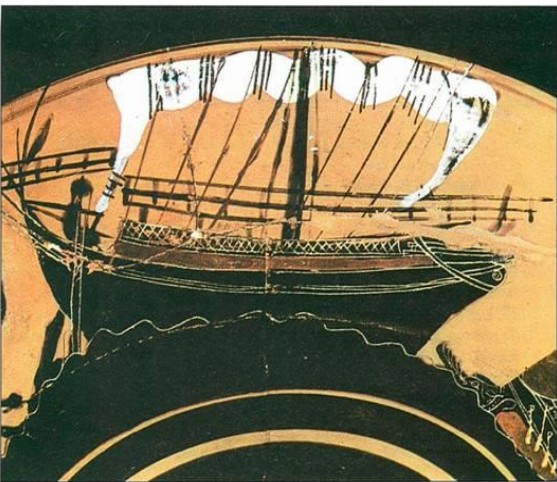 Αν ζούσες στην αρχαία εποχή σε ποια από τις δύο πόλεις (Αθήνα ή Σπάρτη ) θα ήθελες να ζήσεις; Γράψε μερικούς λόγους που θα μας βοηθήσουν να καταλάβουμε την άποψή σου .Τι ήταν η σεισάχθεια; Ήταν ένας δίκαιος νόμος; γιατί;Τι ήταν ο οστρακισμός; Ήταν ένας δίκαιος νόμος; γιατί;Σχεδίασε ένα αγγείο των αρχαϊκών χρόνων!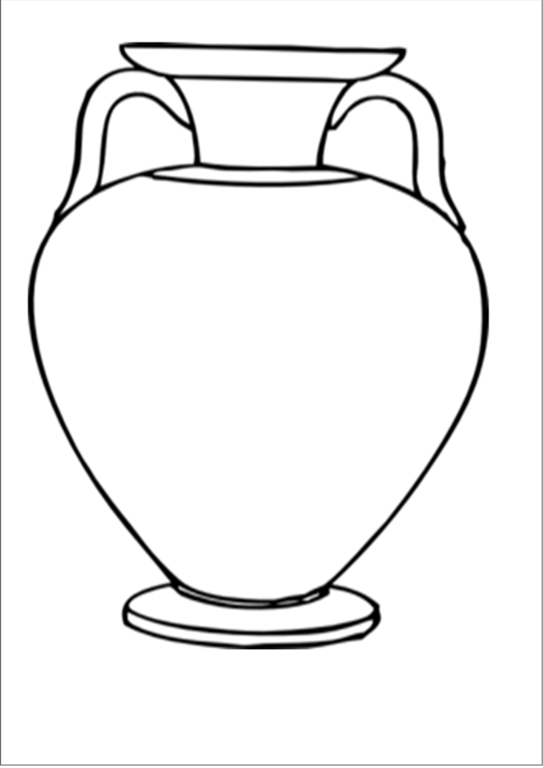 